UPAya meningkatkan hasil belajar siswa materi BANGUN DATAR dengan model  problem BaSED LEARNING Pada kelas IV SDN No 106193 Bakaran BatuSKRIPSIOleh:SAODANPM 181434073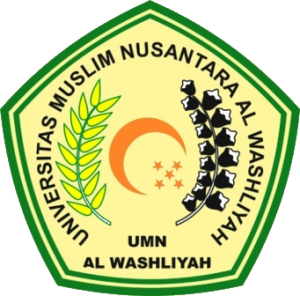 PROGRAM STUDI PENDIDIKAN GURU SEKOLAH DASARFAKULTAS KEGURUAN DAN ILMU PENDIDIKANUNIVERSITAS MUSLIM NUSANTARA AL WASHLIYAHMEDAN2022